Publicado en  el 18/12/2015 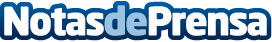 Masterchef ofrece descuentos en sus cursos culinarios en la Feria de MadridEl programa de TVE, en colaboración con IFEMA, acerca uno de los primeros Talleres de Cocina MasterChef para niños y adultos, dirigidos por profesionales de la gastronomía | Los talleres, en los que también participarán ex concursantes del talent show como Aina, finalista de MasterChef Junior 2, se celebrarán en la Sala Goya de la Feria de Madrid, el 19, 20, 23, 26 y 27 de diciembreDatos de contacto:Nota de prensa publicada en: https://www.notasdeprensa.es/masterchef-ofrece-descuentos-en-sus-cursos Categorias: Gastronomía Madrid Entretenimiento Ocio para niños Cursos Universidades http://www.notasdeprensa.es